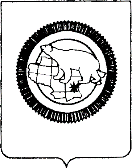 ДЕПАРТАМЕНТ ОБРАЗОВАНИЯ И НАУКИ ЧУКОТСКОГО АВТОНОМНОГО ОКРУГАул. Беринга, д. . Анадырь, Чукотский автономный округ, 689000,Е-mail: info@edu.chukotka-gov.ru; факс: (427-22) 2-44-76; телефон:(427-22) 6-22-76, 6-45-87, 6-04-70, 6-25-94Уважаемые коллеги!Приказом Министерства просвещения РФ от 14 апреля 2023 г. № 271, вступающим в силу с 1 сентября 2023 года, утверждены аккредитационные показатели, а также методика расчета и применения аккредитационных показателей по основным общеобразовательным программам - образовательным программам начального общего образования, основного общего образования и среднего общего образования.Направляем в Ваш адрес рекомендации по организации подготовки образовательной организации МБОУ «ООШ № 1 г. Анадыря» к государственной аккредитации по основным общеобразовательным программам начального общего, основного общего образования. (Приложения 1-2 к настоящему письму).   Приложение: на 19 л. в 1 экз.Маркина Ирина Алексеевна,8 (42722)-6-04-70, E-mail: nadzor.chao@mail.ruПриложение 1Аккредитационные показатели по основной общеобразовательной программе начального общего образованияСоответствие качества образования в организации, осуществляющей образовательную деятельность по общеобразовательной программе начального общего образования, установленным аккредитационным показателям начального общего образования определяется по значению итогового балла, которое определяется суммарным количеством баллов, установленных по каждому аккредитационному показателю.Суммарное количество баллов (АП СУММА(Н)) рассчитывается по формуле:(АП СУММА(Н)) = АП 1+АП 2+АП 3+АП 4+АП 5+АП 6+АП 7 .Минимальное значение итогового балла должно составлять не менее 45 баллов.Приложение 2Аккредитационные показатели по основной общеобразовательной программе – основной образовательной программе основного общего образованияСоответствие качества образования в организации, осуществляющей образовательную деятельность по основной общеобразовательной программе основного общего образования, установленным аккредитационным показателям основного общего образования определяется по значению итогового балла, которое определяется суммарным количеством баллов, установленных по каждому аккредитационному показателю.Суммарное количество баллов (АП СУММА(О)) рассчитывается по формуле:(АП СУММА(О)) =АП 1+АП 2+АП 3+АП 4+АП 5+АП 6+АП 7.Минимальное значение итогового балла должно составлять не менее 45 баллов.	     От_____________      № ________________Директору муниципального бюджетного общеобразовательного учреждения «Основная общеобразовательная школа № 1 города Анадыря» Маштаковой Е.Е.Заместителю Главы Администрации городского округа Анадырь - Начальнику Управления по социальной политике Администрации городского округа АнадырьМартынюк  Е.Г. На № ____________ от ___________Директору муниципального бюджетного общеобразовательного учреждения «Основная общеобразовательная школа № 1 города Анадыря» Маштаковой Е.Е.Заместителю Главы Администрации городского округа Анадырь - Начальнику Управления по социальной политике Администрации городского округа АнадырьМартынюк  Е.Г.Исполняющая обязанностиначальника Департамента                                                                          О.В. Тесленко№ п/пНаименование аккредитационного показателяпо основным общеобразовательным программам - образовательным программам начального общего образования Критериальное значение аккредитационногопоказателя начального общего образованияКоличество баллов1.Соответствие структуры и содержания образовательных программ начального общего образования требованиям, установленным федеральным государственным образовательным стандартом начального общего образования 1 - АП 1Соответствует10Соответствие структуры и содержания образовательных программ начального общего образования требованиям, установленным федеральным государственным образовательным стандартом начального общего образования 1 - АП 1Не соответствует02.Соответствие планируемых результатов освоения образовательных программ начального общего образования требованиям, установленным федеральным государственным образовательным стандартом начального общего образования - АП 2Соответствует10Соответствие планируемых результатов освоения образовательных программ начального общего образования требованиям, установленным федеральным государственным образовательным стандартом начального общего образования - АП 2Не соответствует03.Доля педагогических работников, имеющих первую или высшую квалификационные категории, ученое звание и (или) ученую степень и (или) лиц, приравненных к ним, в общей численности педагогических работников, участвующих в реализации образовательной программы начального общего образования - АП 350% и более10Доля педагогических работников, имеющих первую или высшую квалификационные категории, ученое звание и (или) ученую степень и (или) лиц, приравненных к ним, в общей численности педагогических работников, участвующих в реализации образовательной программы начального общего образования - АП 320% - 49%5Доля педагогических работников, имеющих первую или высшую квалификационные категории, ученое звание и (или) ученую степень и (или) лиц, приравненных к ним, в общей численности педагогических работников, участвующих в реализации образовательной программы начального общего образования - АП 3Менее 20%04.Доля педагогических работников, прошедших повышение квалификации по профилю педагогической деятельности за последние 3 года, в общей численности педагогических работников, участвующих в реализации образовательной программы начального общего образования - АП 490% и более10Доля педагогических работников, прошедших повышение квалификации по профилю педагогической деятельности за последние 3 года, в общей численности педагогических работников, участвующих в реализации образовательной программы начального общего образования - АП 470% - 89%5Доля педагогических работников, прошедших повышение квалификации по профилю педагогической деятельности за последние 3 года, в общей численности педагогических работников, участвующих в реализации образовательной программы начального общего образования - АП 4Менее 70%05.Доля обучающихся, обеспеченных учебниками и разработанными в комплекте с ними учебными пособиями из числа входящих в федеральный перечень учебников, допущенных к использованию при реализации имеющих государственную аккредитацию образовательных программ начального общего, основного общего, среднего общего образования организациями, осуществляющими образовательную деятельность 2, по каждому учебному предмету, в общем количестве обучающихся по образовательной программе начального общего образования - АП 5100%10Доля обучающихся, обеспеченных учебниками и разработанными в комплекте с ними учебными пособиями из числа входящих в федеральный перечень учебников, допущенных к использованию при реализации имеющих государственную аккредитацию образовательных программ начального общего, основного общего, среднего общего образования организациями, осуществляющими образовательную деятельность 2, по каждому учебному предмету, в общем количестве обучающихся по образовательной программе начального общего образования - АП 5менее 100%06.Наличие электронной информационно-образовательной среды - АП 6Имеется5Наличие электронной информационно-образовательной среды - АП 6Не имеется07.Доля обучающихся, выполнивших 60% и более заданий диагностической работы в ходе оценивания достижения обучающимися результатов обучения по образовательной программе начального общего образования, в общем количестве обучающихся, выполнявших диагностическую работу - АП 770% и более10Доля обучающихся, выполнивших 60% и более заданий диагностической работы в ходе оценивания достижения обучающимися результатов обучения по образовательной программе начального общего образования, в общем количестве обучающихся, выполнявших диагностическую работу - АП 751% - 69%5Доля обучающихся, выполнивших 60% и более заданий диагностической работы в ходе оценивания достижения обучающимися результатов обучения по образовательной программе начального общего образования, в общем количестве обучающихся, выполнявших диагностическую работу - АП 7Менее 51%0АП 1Соответствие структуры и содержания образовательных программ начального общего образования (далее – ООП НОО) требованиям, установленным федеральным государственным образовательным стандартом начального общего образования(далее – ФГОС НОО)Соответствие структуры и содержания образовательных программ начального общего образования (далее – ООП НОО) требованиям, установленным федеральным государственным образовательным стандартом начального общего образования(далее – ФГОС НОО)Соответствие структуры и содержания образовательных программ начального общего образования (далее – ООП НОО) требованиям, установленным федеральным государственным образовательным стандартом начального общего образования(далее – ФГОС НОО)Отчетный период: предоставляется актуальная информация на 2023-2024 учебный годИсточники данных, необходимых для расчета показателя АП 1:1) официальный сайт в сети "Интернет" организации начального общего образования;2) информационный ресурс в сети "Интернет" "Единое содержание общего образования" (https://edsoo.ru/).Отчетный период: предоставляется актуальная информация на 2023-2024 учебный годИсточники данных, необходимых для расчета показателя АП 1:1) официальный сайт в сети "Интернет" организации начального общего образования;2) информационный ресурс в сети "Интернет" "Единое содержание общего образования" (https://edsoo.ru/).Отчетный период: предоставляется актуальная информация на 2023-2024 учебный годИсточники данных, необходимых для расчета показателя АП 1:1) официальный сайт в сети "Интернет" организации начального общего образования;2) информационный ресурс в сети "Интернет" "Единое содержание общего образования" (https://edsoo.ru/).Отчетный период: предоставляется актуальная информация на 2023-2024 учебный годИсточники данных, необходимых для расчета показателя АП 1:1) официальный сайт в сети "Интернет" организации начального общего образования;2) информационный ресурс в сети "Интернет" "Единое содержание общего образования" (https://edsoo.ru/).№ п/пРасчет значения показателяПодтверждающие документы и сведенияМеры образовательной организации1.1.При наличии ООП НОО, самостоятельно разработанной образовательной организацией, значение показателя АП 1 определяется по результатам анализа ООП НОО, размещенной на официальном сайте в информационно-телекоммуникационной сети «Интернет» образовательной организации, на соответствие структуры и содержания образовательной программы требованиям, установленным ФГОС НОО (анализируются 2 образовательные программы).При разработке  ООП НОО образовательная организация вправе непосредственно применять при реализации соответствующие федеральную основную образовательную программу – ФОП НОО, а также предусмотреть применение федерального учебного плана, и (или) федерального календарного учебного графика, и (или) федеральных рабочих программ учебных предметов, курсов, дисциплин (модулей), включенных в ФОП НОО, размещенную на информационном ресурсе в сети "Интернет" "Единое содержание общего образования" (https://edsoo.ru/).1. Наличие утвержденной ООП НОО, самостоятельно разработанной образовательной организацией в соответствии с ФГОС НОО, утв. приказом Минобрнауки России № 373 и ФОП НОО, утв. приказом Минпросвещения России № 992 (для обучающихся 3-4 классов); соответствие структуры и содержания ООП НОО требованиям, установленным ФГОС НОО.2. Наличие утвержденной ООП НОО, самостоятельно разработанной образовательной организацией в соответствии с ФГОС НОО, утв. приказом Минпросвещения России № 286 и ФОП НОО, утв. приказом Минпросвещения России № 992 (для обучающихся 1-2 классов); соответствие структуры и содержания ООП НОО требованиям, установленным ФГОС НОО.3. Наличие    в подразделе «Образование» специального раздела «Сведения об образовательной организации» на официальном сайте образовательной организации в информационно-телекоммуникационной сети «Интернет» образовательных программ:1)  ООП НОО и всех структурных элементов ООП в соответствии с ФГОС НОО утв. приказом Минобрнауки России           № 373,2)  ООП НОО и всех структурных элементов ООП в соответствии с ФГОС НОО утв. приказом Минпросвещения России № 286.1. Привести содержание и структуру ООП НОО в соответствие с ФГОС НОО, утв. приказом Минобрнауки России № 373 и ФОП НОО, утв. приказом Минпросвещения России № 992 (для обучающихся 3-4 классов), в том числе, в части наличия в ООП НОО федеральных рабочих программ по уч. предметам «Русский язык», «Литературное чтение», «Окружающий мир» - внести изменения в ранее принятую ООП НОО, в порядке, установленном в Уставе образовательной организации.2. Обеспечить исполнение требование ч. 6.2 ст. 12 Федерального закона № 273-ФЗ в части содержания ООП НОО, разработанной в соответствии с приказом Минобрнауки России           № 373, не ниже содержания ФОП НОО.3. Привести содержание и структуру ООП НОО в соответствие с ФГОС НОО, утв. приказом Минпросвещения России № 286 и ФОП НОО, утв. приказом Минпросвещения России № 992 (для обучающихся 1-2 классов) – в том числе, в части наличия в ООП НОО федеральных рабочих программ по уч. предметам «Русский язык», «Литературное чтение», «Окружающий мир» - внести изменения в ранее принятую ООП НОО, в порядке, установленном в Уставе образовательной организации.4. Обеспечить исполнение требования ч.6.2 ст. 12 Федерального закона № 273-ФЗ в части содержания ООП НОО, разработанной в соответствии с приказом Минпросвещения России № 286, не ниже содержания ФОП НОО.5. В случае непосредственного применения в ООП НОО  федерального учебного плана, и (или) федерального календарного учебного графика, и (или) федеральных рабочих программ учебных предметов, курсов, дисциплин (модулей), включенных в ФОП НОО, размещенную на информационном ресурсе в сети "Интернет" "Единое содержание общего образования" (https://edsoo.ru/) обеспечить  наличие в  ООП НОО, утвержденной образовательной организацией, части ООП НОО, формируемой  участниками образовательных отношений, разработанной с учетом специфики образовательной организации.6. Обеспечить размещение двух ООП НОО и всех структурных элементов данных образовательных программ в подразделе «Образование» на сайте образовательной организации в сети «Интернет», в электронной форме, подписанными простой электронной подписью.АП 2Соответствие планируемых результатов освоения образовательных программ начального общего образования (далее – ООП НОО) требованиям, установленным федеральным государственным образовательным стандартом начального общего образования (далее – ФГОС НОО) Соответствие планируемых результатов освоения образовательных программ начального общего образования (далее – ООП НОО) требованиям, установленным федеральным государственным образовательным стандартом начального общего образования (далее – ФГОС НОО) Соответствие планируемых результатов освоения образовательных программ начального общего образования (далее – ООП НОО) требованиям, установленным федеральным государственным образовательным стандартом начального общего образования (далее – ФГОС НОО) Отчетный период: предоставляется актуальная информация на 2023-2024 учебный год.Источники данных, необходимых для расчета показателя АП 1:1) официальный сайт в сети "Интернет" организации начального общего образования;2) информационный ресурс в сети "Интернет" "Единое содержание общего образования" (https://edsoo.ru/).Отчетный период: предоставляется актуальная информация на 2023-2024 учебный год.Источники данных, необходимых для расчета показателя АП 1:1) официальный сайт в сети "Интернет" организации начального общего образования;2) информационный ресурс в сети "Интернет" "Единое содержание общего образования" (https://edsoo.ru/).Отчетный период: предоставляется актуальная информация на 2023-2024 учебный год.Источники данных, необходимых для расчета показателя АП 1:1) официальный сайт в сети "Интернет" организации начального общего образования;2) информационный ресурс в сети "Интернет" "Единое содержание общего образования" (https://edsoo.ru/).Отчетный период: предоставляется актуальная информация на 2023-2024 учебный год.Источники данных, необходимых для расчета показателя АП 1:1) официальный сайт в сети "Интернет" организации начального общего образования;2) информационный ресурс в сети "Интернет" "Единое содержание общего образования" (https://edsoo.ru/).№ п/пРасчет значения показателяПодтверждающие документы и сведенияМеры образовательной организации2.1.При наличии ООП НОО, самостоятельно разработанной образовательной организацией, значение показателя АП 2 определяется по результатам анализа ООП НОО, размещенной на официальном сайте в сети "Интернет" образовательной организации, на соответствие планируемых результатов освоения образовательной программы требованиям, установленным ФГОС НОО (анализируются 2 образовательные программы).При разработке  ООП НОО образовательная организация вправе непосредственно применять при реализации соответствующие федеральную основную образовательную программу – ФОП НОО, а также предусмотреть применение федерального учебного плана, и (или) федерального календарного учебного графика, и (или) федеральных рабочих программ учебных предметов, курсов, дисциплин (модулей), включенных в ФОП НОО, размещенную на информационном ресурсе в сети "Интернет" "Единое содержание общего образования" (https://edsoo.ru/).1. Наличие утвержденной ООП НОО, самостоятельно разработанной образовательной организацией в соответствии с ФГОС НОО, утв. приказом Минобрнауки России № 373 и ФОП НОО, утв. приказом Минпросвещения России № 992 (для обучающихся 3-4 классов); соответствие планируемых результатов ООП НОО требованиям, установленным ФГОС НОО.2. Наличие утвержденной ООП НОО, самостоятельно разработанной образовательной организацией в соответствии с ФГОС НОО, утв. приказом Минпросвещения России № 286 и ФОП НОО, утв. приказом Минпросвещения России № 992 (для обучающихся 1-2 классов); соответствие планируемых результатов ООП НОО требованиям, установленным ФГОС НОО.3. Наличие    в подразделе «Образование» специального раздела «Сведения об образовательной организации» на официальном сайте образовательной организации в информационно-телекоммуникационной сети «Интернет» образовательных программ:1)  ООП НОО и всех структурных элементов ООП в соответствии с ФГОС НОО утв. приказом Минобрнауки России № 373,2)  ООП НОО и всех структурных элементов ООП в соответствии с ФГОС НОО утв. приказом Минпросвещения России № 286.1. Привести описание планируемых результатов освоения образовательной программы в Целевом разделе ООП НОО в соответствие с ФГОС НОО, утв. приказом Минобрнауки России № 373 и ФОП НОО, утв. приказом Минпросвещения России № 992 (для обучающихся 3-4 классов) и ФОП НОО, утв. приказом Минпросвещения России                    № 992, - внести изменения в ранее принятую ООП НОО, в порядке, установленном в Уставе образовательной организации.2. Обеспечить исполнение требование ч. 6.2 ст. 12 Федерального закона № 273-ФЗ в части планируемых результатов освоения образовательной программы в Целевом разделе ООП НОО, разработанной в соответствии с приказом Минобрнауки России № 373, не ниже планируемых результатов освоения образовательной программы, предусмотренных ФОП НОО.3. Привести описание планируемых результатов освоения образовательной программы в Целевом разделе ООП НОО в соответствие с ФГОС НОО, утв. приказом Минпросвещения России № 286 и ФОП НОО, утв. приказом Минпросвещения России № 992 (для обучающихся 1-2 классов) - внести изменения в ранее принятую ООП НОО, в порядке, установленном в Уставе образовательной организации.4. Обеспечить исполнение требования ч.6.2 ст. 12 Федерального закона № 273-ФЗ в части планируемых результатов освоения образовательной программы ООП НОО, разработанной в соответствии с приказом № 286, не ниже планируемых   результатов освоения образовательной программы, предусмотренных в ФОП НОО.5. Обеспечить размещение двух ООП НОО и всех структурных элементов данных образовательных программ в подразделе «Образование» на сайте образовательной организации в сети «Интернет», в электронной форме, подписанными простой электронной подписью.АП 3Доля педагогических работников, имеющих первую или высшую квалификационные категории, ученое звание и (или) ученую степень и (или) лиц, приравненных к ним, в общей численности педагогических работников, участвующих в реализации основной образовательной программы начального общего образованияДоля педагогических работников, имеющих первую или высшую квалификационные категории, ученое звание и (или) ученую степень и (или) лиц, приравненных к ним, в общей численности педагогических работников, участвующих в реализации основной образовательной программы начального общего образованияДоля педагогических работников, имеющих первую или высшую квалификационные категории, ученое звание и (или) ученую степень и (или) лиц, приравненных к ним, в общей численности педагогических работников, участвующих в реализации основной образовательной программы начального общего образованияОтчетный период: предоставляется актуальная информация  на 2023-2024 учебный год.Источники данных, необходимых для расчета показателя АП 3:1) информационные системы Федеральной службы по надзору в сфере образования и науки;2) официальный сайт образовательной организации в сети "Интернет";3) документы и сведения, представленные образовательной организацией Отчетный период: предоставляется актуальная информация  на 2023-2024 учебный год.Источники данных, необходимых для расчета показателя АП 3:1) информационные системы Федеральной службы по надзору в сфере образования и науки;2) официальный сайт образовательной организации в сети "Интернет";3) документы и сведения, представленные образовательной организацией Отчетный период: предоставляется актуальная информация  на 2023-2024 учебный год.Источники данных, необходимых для расчета показателя АП 3:1) информационные системы Федеральной службы по надзору в сфере образования и науки;2) официальный сайт образовательной организации в сети "Интернет";3) документы и сведения, представленные образовательной организацией Отчетный период: предоставляется актуальная информация  на 2023-2024 учебный год.Источники данных, необходимых для расчета показателя АП 3:1) информационные системы Федеральной службы по надзору в сфере образования и науки;2) официальный сайт образовательной организации в сети "Интернет";3) документы и сведения, представленные образовательной организацией № п/пРасчет значения показателяПодтверждающие документы и сведенияМеры образовательной организации3.1.Значение показателя АП 3 рассчитывается как отношение количества педагогических работников, имеющих квалификационные категории по должности «Учитель» и (или) «Преподаватель», участвующих в реализации учебного плана основной образовательной программы начального общего образования, к общему количеству педагогических работников, участвующих в реализации учебного плана основной образовательной программы начального общего образования, умноженное на 100%.При расчете показателя учитываются педагогические работники, участвующие в реализации учебного плана ООП НОО, в том числе внешние совместители и лица, работающие по договорам гражданско-правового характера.Информация по показателю АП3 предоставляется по основной образовательной программе начального общего образования на 2023-2024 уч. год.Подготовить актуальную информацию образовательной организации на 2023-2024 уч. год: 1) количество педагогических работников, имеющих первую или высшую квалификационные категории по должности "Учитель" и (или) "Преподаватель", участвующих в реализации учебного плана основной образовательной программы начального общего образования в 2023-2024 уч. году.2) общее количество педагогических работников, участвующих в реализации учебного плана образовательной программы начального общего образования в 20232024 уч. году.При подсчете количества педагогических работников учитываются в том числе: - педагогические работники - внешние совместители; -  лица, работающие по договорам гражданско-правового характера.АП 4Доля педагогических работников, прошедших повышение квалификации по профилю педагогической деятельности за последние 3 года, в общем числе педагогических работников, участвующих в реализации основной образовательной программы начального общего образованияДоля педагогических работников, прошедших повышение квалификации по профилю педагогической деятельности за последние 3 года, в общем числе педагогических работников, участвующих в реализации основной образовательной программы начального общего образованияДоля педагогических работников, прошедших повышение квалификации по профилю педагогической деятельности за последние 3 года, в общем числе педагогических работников, участвующих в реализации основной образовательной программы начального общего образованияОтчетный период: предоставляется актуальная информация  на 2023-2024 учебный год.Источники данных, необходимых для расчета показателя АП 4:1) информационные системы Федеральной службы по надзору в сфере образования и науки;2) официальный сайт образовательной организации в сети "Интернет";3) документы и сведения, представленные образовательной организациейОтчетный период: предоставляется актуальная информация  на 2023-2024 учебный год.Источники данных, необходимых для расчета показателя АП 4:1) информационные системы Федеральной службы по надзору в сфере образования и науки;2) официальный сайт образовательной организации в сети "Интернет";3) документы и сведения, представленные образовательной организациейОтчетный период: предоставляется актуальная информация  на 2023-2024 учебный год.Источники данных, необходимых для расчета показателя АП 4:1) информационные системы Федеральной службы по надзору в сфере образования и науки;2) официальный сайт образовательной организации в сети "Интернет";3) документы и сведения, представленные образовательной организациейОтчетный период: предоставляется актуальная информация  на 2023-2024 учебный год.Источники данных, необходимых для расчета показателя АП 4:1) информационные системы Федеральной службы по надзору в сфере образования и науки;2) официальный сайт образовательной организации в сети "Интернет";3) документы и сведения, представленные образовательной организацией№ п/пРасчет значения показателяПодтверждающие документы и сведенияМеры образовательной организации4.1.Значение показателя АП 4 рассчитывается как отношение количества педагогических работников, прошедших повышение квалификации по профилю педагогической деятельности (деятельность, связанная с выполнением должностных обязанностей, закрепленных в должностных инструкциях педагогических работников) за последние 3 года, участвующих в реализации учебного плана основной образовательной программы начального общего образования, к общему количеству педагогических работников, участвующих в реализации учебного плана основной образовательной программы начального общего образования, умноженное на 100%.При расчете показателя АП4 учитываются педагогические работники образовательной организации, участвующие в реализации учебного плана ООП НОО.Информация по показателю АП 4 предоставляется по основной образовательной программе начального общего образования на 2023-2024 уч. год.Подготовить информацию образовательной организации за 2023-2024 уч. год: 1) количество педагогических работников, прошедших повышение квалификации по профилю педагогической деятельности за последние 3 года, участвующих в реализации учебного плана основной образовательной программы начального общего образования;2) общее количество педагогических работников, участвующих в реализации учебного плана основной образовательной программы начального общего образования.АП 5Доля обучающихся, обеспеченных учебниками и разработанными в комплекте с ними учебными пособиями из числа входящих в федеральный перечень учебников, по каждому учебному предмету, в общем количестве обучающихся по образовательной программе начального общего образования Доля обучающихся, обеспеченных учебниками и разработанными в комплекте с ними учебными пособиями из числа входящих в федеральный перечень учебников, по каждому учебному предмету, в общем количестве обучающихся по образовательной программе начального общего образования Доля обучающихся, обеспеченных учебниками и разработанными в комплекте с ними учебными пособиями из числа входящих в федеральный перечень учебников, по каждому учебному предмету, в общем количестве обучающихся по образовательной программе начального общего образования Отчетный период: предоставляется актуальная информация на 2023-2024 уч. год.Источники данных, необходимых для расчета показателя АП 5: документы и сведения, представленные образовательной организацией Отчетный период: предоставляется актуальная информация на 2023-2024 уч. год.Источники данных, необходимых для расчета показателя АП 5: документы и сведения, представленные образовательной организацией Отчетный период: предоставляется актуальная информация на 2023-2024 уч. год.Источники данных, необходимых для расчета показателя АП 5: документы и сведения, представленные образовательной организацией Отчетный период: предоставляется актуальная информация на 2023-2024 уч. год.Источники данных, необходимых для расчета показателя АП 5: документы и сведения, представленные образовательной организацией №п/пРасчет значения показателяПодтверждающие документы и сведенияМеры образовательной организации5.1.Значение показателя АП 5 рассчитывается как отношение количества обучающихся, обеспеченных учебниками и разработанными в комплекте с ними учебными пособиями из числа входящих в федеральный перечень учебников по каждому учебному предмету, к общему количеству обучающихся по образовательной программе начального общего образования, умноженное на 100%.1. Наличие в Организационном разделе ООП НОО характеристики условий реализации программы начального общего образования в соответствии с требованиями ФГОС НОО, в том числе, наличие информации об учебно-методических условиях реализации ООП НОО.2. Утвержденный перечень учебников и учебных пособий, необходимых для реализации ООП НОО в 2023-2024 уч. году.3.Информация образовательной организации об обеспеченности обучающихся учебниками и учебными пособиями в соответствии с требованиями ФГОС НОО.1. Обеспечить наличие в Организационном разделе ООП НОО подраздела «Характеристика условий реализации программы начального общего образования в соответствии с требованиями ФГОС НОО», в том числе, наличие информации об учебно-методических условиях реализации ООП НОО.2. Утвердить перечень учебников и учебных пособий, необходимых для реализации ООП НОО в 2023-2024 уч. году.3. Подготовить информацию образовательной организации об обеспеченности обучающихся по образовательной программе ООП НОО учебниками и разработанными в комплекте с ними учебными пособиями из числа входящих в федеральный перечень учебников по каждому учебному предмету в соответствии с требованиями ФГОС НОО.АП 6Наличие электронной информационно-образовательной среды (далее – ЭИОС) Наличие электронной информационно-образовательной среды (далее – ЭИОС) Наличие электронной информационно-образовательной среды (далее – ЭИОС) Для достижения показателя АП 1 необходимо обеспечить наличие не менее 4-х компонентов ЭОИС.Отчетный период: предоставляется актуальная информация на 2023-2024 учебный год.Источники данных, необходимых для расчета показателя АП 1: официальный сайт образовательной организации в сети «Интернет».Для достижения показателя АП 1 необходимо обеспечить наличие не менее 4-х компонентов ЭОИС.Отчетный период: предоставляется актуальная информация на 2023-2024 учебный год.Источники данных, необходимых для расчета показателя АП 1: официальный сайт образовательной организации в сети «Интернет».Для достижения показателя АП 1 необходимо обеспечить наличие не менее 4-х компонентов ЭОИС.Отчетный период: предоставляется актуальная информация на 2023-2024 учебный год.Источники данных, необходимых для расчета показателя АП 1: официальный сайт образовательной организации в сети «Интернет».Для достижения показателя АП 1 необходимо обеспечить наличие не менее 4-х компонентов ЭОИС.Отчетный период: предоставляется актуальная информация на 2023-2024 учебный год.Источники данных, необходимых для расчета показателя АП 1: официальный сайт образовательной организации в сети «Интернет».№ п/пНаименование компонентов ЭИОСПодтверждающие документы и сведенияМеры образовательной организации6.1.Наличие доступа к информационно-телекоммуникационной сети «Интернет».1. Договор о сайте или акты выполненных работ по созданию и ведению сайта образовательной организации.2. Действующая ссылка на официальный сайт образовательной организации в сети «Интернет».1. При необходимости - заключить договор о работе сайта, подготовить акт выполненных работ.2. Обеспечить действующие ссылки доступа на официальный сайт образовательной организации в сети «Интернет».3. Обеспечить отсутствие фильтров для доступа на сайт образовательной организации.6.2.Локальный нормативный акт образовательной организации об электронной информационно-образовательной среде.Положение об электронной информационно-образовательной среде.Разместить ссылку доступа на ЛНА - Положение об электронной информационно-образовательной среде на сайте образовательной организации (в электронной форме, с подписанием ЭЦП).6.3.Наличие доступа к цифровой (электронной) библиотеке и (или) иным электронным образовательным ресурсам.Действующая на официальном сайте образовательной организации ссылка доступа:- на Цифровую электронную библиотеку; - на иные Электронные образовательные ресурсы.Разместить на сайте образовательной организации ссылки доступа-  на Цифровую электронную библиотеку; - на иные Электронные образовательные ресурсы.6.4.Наличие доступа к электронной системе учета обучающихся, учета и хранения их образовательных результатов (электронный журнал, электронный дневник).1. Положение об электронном журнале, Положение об электронном дневнике.2.  Действующая ссылка на ЛНА - Положение об электронном журнале, Положение об электронном дневнике 3. Действующая ссылка электронный журнал на официальном сайте образовательной организации в сети «Интернет».4. Действующая ссылка электронный дневник на официальном сайте образовательной организации в сети «Интернет».1. Разработать ЛНА: - Положение об электронном журнале, - Положение об электронном дневнике.2. Обеспечить размещение ЛНА на официальном сайте образовательной организации в сети «Интернет».3. Обеспечить функционирование действующей ссылки доступа на электронный журнал на официальном сайте образовательной организации.4. Обеспечить функционирование действующей ссылки доступа на электронный дневник   на официальном сайте образовательной организации.6.5.Наличие доступа к электронным портфолио обучающихся.1. Положение об электронном портфолио обучающихся.2. Действующая ссылка электронное портфолио на официальном сайте образовательной организации в сети «Интернет».1. Разработать Положение об электронном портфолио обучающихся.2. Обеспечить функционирование действующей ссылки доступа на электронное портфолио обучающихся на официальном сайте образовательной организации.6.6.Наличие доступа к учебному плану, рабочим программам учебных предметов, учебных курсов (в том числе внеурочной деятельности), учебных модулей начального общего образования.Наличие в подразделе «Образование» специального раздела «Сведения об образовательной организации»:- учебного плана (включая индивидуальные учебные планы), - рабочих программ учебных предметов, - рабочих программ учебных курсов (в том числе внеурочной деятельности), учебных модулей.Обеспечить в срок до 01.09.2023 г. размещение в подразделе «Образование» актуальных документов и сведений, предусмотренных пунктом 3.4 Требований к структуре официального сайта образовательной организации в информационно-телекоммуникационной сети «Интернет» и формату представления информации, утв. приказом Рособрнадзора от 14.08.2020 № 831.АП 7Доля обучающихся, выполнивших 60% и более заданий диагностической работы в ходе оценивания достижения обучающимися результатов обучения по образовательной программе начального общего образования, в общем количестве обучающихся, выполнявших диагностическую работу Доля обучающихся, выполнивших 60% и более заданий диагностической работы в ходе оценивания достижения обучающимися результатов обучения по образовательной программе начального общего образования, в общем количестве обучающихся, выполнявших диагностическую работу Доля обучающихся, выполнивших 60% и более заданий диагностической работы в ходе оценивания достижения обучающимися результатов обучения по образовательной программе начального общего образования, в общем количестве обучающихся, выполнявших диагностическую работу Отчетный период: предоставляется актуальная информация на 2023- 2024 учебный год.Источники данных, необходимых для расчета показателя АП 7: результаты диагностической работы.Отчетный период: предоставляется актуальная информация на 2023- 2024 учебный год.Источники данных, необходимых для расчета показателя АП 7: результаты диагностической работы.Отчетный период: предоставляется актуальная информация на 2023- 2024 учебный год.Источники данных, необходимых для расчета показателя АП 7: результаты диагностической работы.Отчетный период: предоставляется актуальная информация на 2023- 2024 учебный год.Источники данных, необходимых для расчета показателя АП 7: результаты диагностической работы.№ п/пРасчет значения показателяПодтверждающие документы и сведенияМеры образовательной организации7.1.Показатель АП 7 рассчитывается как отношение количества обучающихся, выполнивших 60% и более заданий диагностической работы к общему количество обучающихся, выполнявших диагностическую работу, умноженное на 100%. Для диагностики образовательных результатов обучающихся может применяться различный инструментарий: тестовые задания разного типа и уровня сложности, расчетные задачи, примеры, задания с развернутым ответом, тексты для проведения диктанта и другое.Содержание диагностической работы формируется по материалам федеральной информационной системы оценки качества образования.Оценочные материалы для проведения диагностической работы должны соответствовать требованиям ФГОС НОО.Объем заданий, включенных в состав диагностической работы, устанавливается исходя их предельного расчетного времени выполнения диагностической работы не более двух академических часов.Общее количество заданий, включенных в диагностическую работу, составляет, как правило, не более 20 заданий.Численность обучающихся, участвующих в выполнении диагностической работы, должна составлять не менее 70% обучающихся от списочного состава учебных классов, участвующих в диагностической работе.Диагностическая работа в I полугодии проводится по оценочным материалам предыдущего года обучения. В случае проведения диагностической работы с выездом в образовательную организацию диагностическая работа проводится в присутствии должностного лица органа исполнительной власти субъектов Российской Федерации, осуществляющего переданные Российской Федерацией полномочия в сфере образования, и (или) экспертовУчебные предметы и учебные классы определяются методом случайной выборки.Оценочные материалы диагностической работы направляются должностному лицу органа исполнительной власти субъектов Российской Федерации, осуществляющего переданные Российской Федерацией полномочия в сфере образования, и (или) экспертам в электронном виде с предоставлением "ключей" к заданиям из федеральной информационной системы оценки качества образования.1. Издать приказ о проведении диагностической работы для обучающихся по ООП НОО. 2. Обеспечить численность обучающихся, участвующих в выполнении диагностической работы, не менее 70% обучающихся от списочного состава учебных классов, участвующих в диагностической работе.№ п/пНаименование аккредитационного показателя по основным общеобразовательным программам - образовательным программам основного общего образования Критериальное значение аккредитационного показателя основного общего образованияКоличество баллов1.Соответствие структуры и содержания образовательных программ основного общего образования требованиям, установленным федеральным государственным образовательным стандартом основного общего образования 1 - АП 1Соответствует10Соответствие структуры и содержания образовательных программ основного общего образования требованиям, установленным федеральным государственным образовательным стандартом основного общего образования 1 - АП 1Не соответствует02.Соответствие планируемых результатов освоения образовательных программ основного общего образования требованиям, установленным федеральным государственным образовательным стандартом основного общего образования - АП 2Соответствует10Соответствие планируемых результатов освоения образовательных программ основного общего образования требованиям, установленным федеральным государственным образовательным стандартом основного общего образования - АП 2Не соответствует03.Доля педагогических работников, имеющих первую или высшую квалификационные категории, ученое звание и (или) ученую степень и (или) лиц, приравненных к ним, в общей численности педагогических работников, участвующих в реализации образовательной программы основного общего образования - АП 350% и более10Доля педагогических работников, имеющих первую или высшую квалификационные категории, ученое звание и (или) ученую степень и (или) лиц, приравненных к ним, в общей численности педагогических работников, участвующих в реализации образовательной программы основного общего образования - АП 320% - 49%5Доля педагогических работников, имеющих первую или высшую квалификационные категории, ученое звание и (или) ученую степень и (или) лиц, приравненных к ним, в общей численности педагогических работников, участвующих в реализации образовательной программы основного общего образования - АП 3Менее 20%04.Доля педагогических работников, прошедших повышение квалификации по профилю педагогической деятельности за последние 3 года, в общей численности педагогических работников, участвующих в реализации образовательной программы основного общего образования - АП 490% и более10Доля педагогических работников, прошедших повышение квалификации по профилю педагогической деятельности за последние 3 года, в общей численности педагогических работников, участвующих в реализации образовательной программы основного общего образования - АП 470% - 89%5Доля педагогических работников, прошедших повышение квалификации по профилю педагогической деятельности за последние 3 года, в общей численности педагогических работников, участвующих в реализации образовательной программы основного общего образования - АП 4Менее 70%05.Доля обучающихся, обеспеченных учебниками и разработанными в комплекте с ними учебными пособиями из числа входящих в федеральный перечень учебников по каждому учебному предмету, в общем количестве обучающихся по образовательной программе основного общего образования - АП 5100%10Доля обучающихся, обеспеченных учебниками и разработанными в комплекте с ними учебными пособиями из числа входящих в федеральный перечень учебников по каждому учебному предмету, в общем количестве обучающихся по образовательной программе основного общего образования - АП 5менее 100%06.Наличие электронной информационно-образовательной среды - АП 6Имеется5Наличие электронной информационно-образовательной среды - АП 6Не имеется07.Доля обучающихся, выполнивших 60% и более заданий диагностической работы в ходе оценивания достижения обучающимися результатов обучения по образовательной программе основного общего образования, в общем количестве обучающихся, выполнявших диагностическую работу - АП 770% и более107.Доля обучающихся, выполнивших 60% и более заданий диагностической работы в ходе оценивания достижения обучающимися результатов обучения по образовательной программе основного общего образования, в общем количестве обучающихся, выполнявших диагностическую работу - АП 751% - 69%57.Доля обучающихся, выполнивших 60% и более заданий диагностической работы в ходе оценивания достижения обучающимися результатов обучения по образовательной программе основного общего образования, в общем количестве обучающихся, выполнявших диагностическую работу - АП 7Менее 51%0АП 1Соответствие структуры и содержания образовательных программ основного общего образования (далее – ООП ООО) требованиям, установленным федеральным государственным образовательным стандартом основного общего образования(далее – ФГОС ООО)Соответствие структуры и содержания образовательных программ основного общего образования (далее – ООП ООО) требованиям, установленным федеральным государственным образовательным стандартом основного общего образования(далее – ФГОС ООО)Соответствие структуры и содержания образовательных программ основного общего образования (далее – ООП ООО) требованиям, установленным федеральным государственным образовательным стандартом основного общего образования(далее – ФГОС ООО)Отчетный период: предоставляется актуальная информация на 2023-2024 учебный год.Источники данных, необходимых для расчета показателя АП 1:1) официальный сайт в сети "Интернет" организации основного общего образования;2) информационный ресурс в сети "Интернет" "Единое содержание общего образования" (https://edsoo.ru/).Отчетный период: предоставляется актуальная информация на 2023-2024 учебный год.Источники данных, необходимых для расчета показателя АП 1:1) официальный сайт в сети "Интернет" организации основного общего образования;2) информационный ресурс в сети "Интернет" "Единое содержание общего образования" (https://edsoo.ru/).Отчетный период: предоставляется актуальная информация на 2023-2024 учебный год.Источники данных, необходимых для расчета показателя АП 1:1) официальный сайт в сети "Интернет" организации основного общего образования;2) информационный ресурс в сети "Интернет" "Единое содержание общего образования" (https://edsoo.ru/).Отчетный период: предоставляется актуальная информация на 2023-2024 учебный год.Источники данных, необходимых для расчета показателя АП 1:1) официальный сайт в сети "Интернет" организации основного общего образования;2) информационный ресурс в сети "Интернет" "Единое содержание общего образования" (https://edsoo.ru/).№ п/пРасчет значения показателяПодтверждающие документы и сведенияМеры образовательной организацииПри наличии ООП ООО, самостоятельно разработанной образовательной организацией, значение показателя АП 1 определяется по результатам анализа ООП ООО, размещенной на официальном сайте в информационно-телекоммуникационной сети «Интернет» образовательной организации, на соответствие структуры и содержания образовательной программы требованиям, установленным ФГОС ООО (анализируются 2 образовательные программы).При разработке  ООП ООО образовательная организация вправе непосредственно применять при реализации соответствующие федеральную основную образовательную программу – ФОП ООО, а также предусмотреть применение федерального учебного плана, и (или) федерального календарного учебного графика, и (или) федеральных рабочих программ учебных предметов, курсов, дисциплин (модулей), включенных в ФОП ООО, размещенную на информационном ресурсе в сети "Интернет" "Единое содержание общего образования" (https://edsoo.ru/).1. Наличие утвержденной ООП ООО, самостоятельно разработанной образовательной организацией в соответствии с ФГОС ООО, утв. приказом Минобрнауки России № 1897 и ФОП ООО, утв. приказом Минпросвещения России № 993 (для обучающихся 7-9 классов); соответствие структуры и содержания ООП ООО требованиям, установленным ФГОС ООО.2. Наличие утвержденной ООП ООО, самостоятельно разработанной образовательной организацией в соответствии с ФГОС ООО, утв. приказом Минпросвещения России № 287 и ФОП ООО, утв. приказом Минпросвещения России № 993 (для обучающихся 5-6 классов); соответствие структуры и содержания ООП ООО требованиям, установленным ФГОС ООО.3. Наличие    в подразделе «Образование» специального раздела «Сведения об образовательной организации» на официальном сайте образовательной организации в информационно-телекоммуникационной сети «Интернет» образовательных программ:1)  ООП ООО и всех структурных элементов ООП в соответствии с ФГОС ООО утв. приказом Минобрнауки России № 1897,2)  ООП НОО и всех структурных элементов ООП в соответствии с ФГОС НОО утв. приказом Минпросвещения России № 287.1. Привести содержание и структуру ООП ООО в соответствие с ФГОС ООО, утв. приказом Минобрнауки России № 1897 и ФОП ООО, утв. приказом Минпросвещения России № 993 (для обучающихся 7-9 классов), в том числе, в части наличия в ООП ООО федеральных рабочих программ по уч. предметам «Русский язык», «Литература», «История», «Обществознание», «География» и «Основы безопасности жизнедеятельности», - внести изменения в ранее принятую ООП ООО, в порядке установленном в Уставе образовательной организации.2. Обеспечить исполнение требование ч. 6.2 ст. 12 Федерального закона № 273-ФЗ в части содержания ООП ООО, разработанной в соответствии с приказом Минобрнауки России № 1897, не ниже содержания ФОП ООО.3. Привести содержание и структуру ООП ООО в соответствие с ФГОС ООО, утв. приказом Минпросвещения России № 287 и ФОП ООО, утв. приказом Минпросвещения России № 993 (для обучающихся 5-6 классов) – в том числе, в части наличия в ООП ООО федеральных рабочих программ по уч. предметам «Русский язык», «Литература», «История», «Обществознание», «География» и «Основы безопасности жизнедеятельности», - внести изменения в ранее принятую ООП ООО, в порядке установленном в Уставе образовательной организации.4. Обеспечить исполнение требования ч.6.2 ст. 12 Федерального закона № 273-ФЗ в части содержания ООП ООО, разработанной в соответствии с приказом Минпросвещения России № 287, не ниже содержания ФОП ООО.5. В случае непосредственного применения в ООП ООО  федерального учебного плана, и (или) федерального календарного учебного графика, и (или) федеральных рабочих программ учебных предметов, курсов, дисциплин (модулей), включенных в ФОП ООО, размещенную на информационном ресурсе в сети "Интернет" "Единое содержание общего образования" (https://edsoo.ru/) обеспечить  наличие в  ООП ООО, утвержденной образовательной организацией, части ООП ООО, формируемой  участниками образовательных отношений, разработанной с учетом специфики образовательной организации.6. Обеспечить размещение двух ООП ООО и всех структурных элементов данных образовательных программ в подразделе «Образование» на сайте образовательной организации в сети «Интернет», в электронной форме, подписанными простой электронной подписью.АП 2Соответствие планируемых результатов освоения образовательных программ начального общего образования (далее – ООП ООО) требованиям, установленным федеральным государственным образовательным стандартом начального общего образования (далее – ФГОС ООО) Соответствие планируемых результатов освоения образовательных программ начального общего образования (далее – ООП ООО) требованиям, установленным федеральным государственным образовательным стандартом начального общего образования (далее – ФГОС ООО) Соответствие планируемых результатов освоения образовательных программ начального общего образования (далее – ООП ООО) требованиям, установленным федеральным государственным образовательным стандартом начального общего образования (далее – ФГОС ООО) Отчетный период: предоставляется актуальная информация на 2023-2024 учебный год.Источники данных, необходимых для расчета показателя АП 1:1) официальный сайт в сети "Интернет" организации основного общего образования;2) информационный ресурс в сети "Интернет" "Единое содержание общего образования" (https://edsoo.ru/).Отчетный период: предоставляется актуальная информация на 2023-2024 учебный год.Источники данных, необходимых для расчета показателя АП 1:1) официальный сайт в сети "Интернет" организации основного общего образования;2) информационный ресурс в сети "Интернет" "Единое содержание общего образования" (https://edsoo.ru/).Отчетный период: предоставляется актуальная информация на 2023-2024 учебный год.Источники данных, необходимых для расчета показателя АП 1:1) официальный сайт в сети "Интернет" организации основного общего образования;2) информационный ресурс в сети "Интернет" "Единое содержание общего образования" (https://edsoo.ru/).Отчетный период: предоставляется актуальная информация на 2023-2024 учебный год.Источники данных, необходимых для расчета показателя АП 1:1) официальный сайт в сети "Интернет" организации основного общего образования;2) информационный ресурс в сети "Интернет" "Единое содержание общего образования" (https://edsoo.ru/).№ п/пРасчет значения показателяПодтверждающие документы и сведенияМеры образовательной организации2.1.При наличии ООП ООО, самостоятельно разработанной образовательной организацией, значение показателя АП 2 определяется по результатам анализа ООП ООО, размещенной на официальном сайте в сети "Интернет" образовательной организации, на соответствие планируемых результатов освоения образовательной программы требованиям, установленным ФГОС ООО (анализируются 2 образовательные программы).При разработке  ООП ООО образовательная организация вправе непосредственно применять при реализации соответствующие федеральную основную образовательную программу – ФОП ООО, а также предусмотреть применение федерального учебного плана, и (или) федерального календарного учебного графика, и (или) федеральных рабочих программ учебных предметов, курсов, дисциплин (модулей), включенных в ФОП ООО, размещенную на информационном ресурсе в сети "Интернет" "Единое содержание общего образования" (https://edsoo.ru/).1. Наличие утвержденной ООП ООО, самостоятельно разработанной образовательной организацией в соответствии с ФГОС ООО, утв. приказом Минобрнауки России № 1897 и ФОП ООО, утв. приказом Минпросвещения России № 993 (для обучающихся 7-9 классов); соответствие планируемых результатов ООП ООО требованиям, установленным ФГОС ООО.2. Наличие утвержденной ООП ООО, самостоятельно разработанной образовательной организацией в соответствии с ФГОС ООО, утв. приказом Минпросвещения России № 287 и ФОП ООО, утв. приказом Минпросвещения России № 993 (для обучающихся 5-6 классов); соответствие планируемых результатов ООП ООО требованиям, установленным ФГОС ООО.3. Наличие    в подразделе «Образование» специального раздела «Сведения об образовательной организации» на официальном сайте образовательной организации в информационно-телекоммуникационной сети «Интернет» образовательных программ:1)  ООП ООО и всех структурных элементов ООП в соответствии с ФГОС ООО утв. приказом Минобрнауки России № 1897,2)  ООП ООО и всех структурных элементов ООП в соответствии с ФГОС ООО утв. приказом Минпросвещения России № 287.1. Привести описание планируемых результатов освоения образовательной программы в Целевом разделе ООП ООО в соответствие с ФГОС ООО, утв. приказом Минобрнауки России № 1897 и ФОП ООО, утв. приказом Минпросвещения России № 993 (для обучающихся 7-9 классов) и - внести изменения в ранее принятую ООП ООО, в порядке, установленном в Уставе образовательной организации.2. Обеспечить исполнение требование ч. 6.2 ст. 12 Федерального закона № 273-ФЗ в части планируемых результатов освоения образовательной программы в Целевом разделе ООП ООО, разработанной в соответствии с приказом Минобрнауки России № 1897, не ниже планируемых результатов освоения образовательной программы, предусмотренных ФОП ООО.3. Привести описание планируемых результатов освоения образовательной программы в Целевом разделе ООП ООО в соответствие с ФГОС ООО, утв. приказом Минпросвещения России № 287 и ФОП ООО, утв. приказом № 993 (для обучающихся 5-6 классов) - внести изменения в ранее принятую ООП ООО, в порядке, установленном в Уставе образовательной организации.4. Обеспечить исполнение требования ч.6.2 ст. 12 Федерального закона № 273-ФЗ в части планируемых результатов освоения образовательной программы ООП ООО, разработанной в соответствии с приказом Минпросвещения России № 287, не ниже планируемых   результатов освоения образовательной программы, предусмотренных в ФОП ООО.5. Обеспечить размещение двух ООП ООО и всех структурных элементов данных образовательных программ в подразделе «Образование» на сайте образовательной организации в сети «Интернет», в электронной форме, подписанными простой электронной подписью.АП 3Доля педагогических работников, имеющих первую или высшую квалификационные категории, ученое звание и (или) ученую степень и (или) лиц, приравненных к ним, в общей численности педагогических работников, участвующих в реализации основной образовательной программы основного общего образованияДоля педагогических работников, имеющих первую или высшую квалификационные категории, ученое звание и (или) ученую степень и (или) лиц, приравненных к ним, в общей численности педагогических работников, участвующих в реализации основной образовательной программы основного общего образованияДоля педагогических работников, имеющих первую или высшую квалификационные категории, ученое звание и (или) ученую степень и (или) лиц, приравненных к ним, в общей численности педагогических работников, участвующих в реализации основной образовательной программы основного общего образованияОтчетный период: предоставляется актуальная информация на 2023-2024 учебный год.Источники данных, необходимых для расчета показателя АП 3:1) информационные системы Федеральной службы по надзору в сфере образования и науки;2) официальный сайт образовательной организации в сети "Интернет";3) документы и сведения, представленные образовательной организацией.Отчетный период: предоставляется актуальная информация на 2023-2024 учебный год.Источники данных, необходимых для расчета показателя АП 3:1) информационные системы Федеральной службы по надзору в сфере образования и науки;2) официальный сайт образовательной организации в сети "Интернет";3) документы и сведения, представленные образовательной организацией.Отчетный период: предоставляется актуальная информация на 2023-2024 учебный год.Источники данных, необходимых для расчета показателя АП 3:1) информационные системы Федеральной службы по надзору в сфере образования и науки;2) официальный сайт образовательной организации в сети "Интернет";3) документы и сведения, представленные образовательной организацией.Отчетный период: предоставляется актуальная информация на 2023-2024 учебный год.Источники данных, необходимых для расчета показателя АП 3:1) информационные системы Федеральной службы по надзору в сфере образования и науки;2) официальный сайт образовательной организации в сети "Интернет";3) документы и сведения, представленные образовательной организацией.№ п/пРасчет значения показателяПодтверждающие документы и сведенияМеры образовательной организации3.1.Значение показателя АП 3 рассчитывается как отношение количества педагогических работников, имеющих квалификационные категории по должности «Учитель» и (или) «Преподаватель», участвующих в реализации учебного плана основной образовательной программы основного общего образования, к общему количеству педагогических работников, участвующих в реализации учебного плана основной образовательной программы основного общего образования, умноженное на 100%.При расчете показателя учитываются педагогические работники, участвующие в реализации учебного плана ООП ООО, в том числе внешние совместители и лица, работающие по договорам гражданско-правового характера.Информация по показателю АП3 предоставляется по основной образовательной программе начального общего образования на 2023-2024 уч. год.Подготовить актуальную информацию образовательной организации на 2023-2024 уч. год: 1) количество педагогических работников, имеющих первую или высшую квалификационные категории по должности "Учитель" и (или) "Преподаватель", участвующих в реализации учебного плана основной образовательной программы основного общего образования в 2023 -2024 уч. году.2) общее количество педагогических работников, участвующих в реализации учебного плана образовательной программы основного общего образования в 2023-2924 уч. году.При подсчете количества педагогических работников учитываются в том числе: - педагогические работники - внешние совместители; -  лица, работающие по договорам гражданско-правового характера.АП 4Доля педагогических работников, прошедших повышение квалификации по профилю педагогической деятельности за последние 3 года, в общем числе педагогических работников, участвующих в реализации основной образовательной программы основного общего образованияДоля педагогических работников, прошедших повышение квалификации по профилю педагогической деятельности за последние 3 года, в общем числе педагогических работников, участвующих в реализации основной образовательной программы основного общего образованияДоля педагогических работников, прошедших повышение квалификации по профилю педагогической деятельности за последние 3 года, в общем числе педагогических работников, участвующих в реализации основной образовательной программы основного общего образованияОтчетный период: предоставляется актуальная информация на 2023-2024 учебный год.Источники данных, необходимых для расчета показателя АП 4:1) информационные системы Федеральной службы по надзору в сфере образования и науки;2) официальный сайт образовательной организации в сети "Интернет";3) документы и сведения, представленные образовательной организацией.Отчетный период: предоставляется актуальная информация на 2023-2024 учебный год.Источники данных, необходимых для расчета показателя АП 4:1) информационные системы Федеральной службы по надзору в сфере образования и науки;2) официальный сайт образовательной организации в сети "Интернет";3) документы и сведения, представленные образовательной организацией.Отчетный период: предоставляется актуальная информация на 2023-2024 учебный год.Источники данных, необходимых для расчета показателя АП 4:1) информационные системы Федеральной службы по надзору в сфере образования и науки;2) официальный сайт образовательной организации в сети "Интернет";3) документы и сведения, представленные образовательной организацией.Отчетный период: предоставляется актуальная информация на 2023-2024 учебный год.Источники данных, необходимых для расчета показателя АП 4:1) информационные системы Федеральной службы по надзору в сфере образования и науки;2) официальный сайт образовательной организации в сети "Интернет";3) документы и сведения, представленные образовательной организацией.№ п/пРасчет значения показателяПодтверждающие документы и сведенияМеры образовательной организации4.1.Значение показателя АП 4 рассчитывается как отношение количества педагогических работников, прошедших повышение квалификации по профилю педагогической деятельности (деятельность, связанная с выполнением должностных обязанностей, закрепленных в должностных инструкциях педагогических работников) за последние 3 года, участвующих в реализации учебного плана основной образовательной программы основного общего образования, к общему количеству педагогических работников, участвующих в реализации учебного плана основной образовательной программы основного общего образования, умноженное на 100%.При расчете показателя АП4 учитываются педагогические работники образовательной организации, участвующие в реализации учебного плана Информация по показателю АП 4 предоставляется по основной образовательной программе основного общего образования на 2023-2024 уч. год.Подготовить актуальную информацию образовательной организации за 2023-2024 уч. год: 1) количество педагогических работников, прошедших повышение квалификации по профилю педагогической деятельности за последние 3 года, участвующих в реализации учебного плана основной образовательной программы основного общего образования;2) общее количество педагогических работников, участвующих в реализации учебного плана основной образовательной программы основного общего образования.АП 5Доля обучающихся, обеспеченных учебниками и разработанными в комплекте с ними учебными пособиями из числа входящих в федеральный перечень учебников, по каждому учебному предмету, в общем количестве обучающихся по образовательной программе основного общего образования Доля обучающихся, обеспеченных учебниками и разработанными в комплекте с ними учебными пособиями из числа входящих в федеральный перечень учебников, по каждому учебному предмету, в общем количестве обучающихся по образовательной программе основного общего образования Доля обучающихся, обеспеченных учебниками и разработанными в комплекте с ними учебными пособиями из числа входящих в федеральный перечень учебников, по каждому учебному предмету, в общем количестве обучающихся по образовательной программе основного общего образования Отчетный период: предоставляется актуальная информация на 2023-2024 учебный год.Источники данных, необходимых для расчета показателя АП 5: документы и сведения, представленные образовательной организацией.Отчетный период: предоставляется актуальная информация на 2023-2024 учебный год.Источники данных, необходимых для расчета показателя АП 5: документы и сведения, представленные образовательной организацией.Отчетный период: предоставляется актуальная информация на 2023-2024 учебный год.Источники данных, необходимых для расчета показателя АП 5: документы и сведения, представленные образовательной организацией.Отчетный период: предоставляется актуальная информация на 2023-2024 учебный год.Источники данных, необходимых для расчета показателя АП 5: документы и сведения, представленные образовательной организацией.№ п/пРасчет значения показателяПодтверждающие документы и сведенияМеры образовательной организации5.1.Значение показателя АП 5 рассчитывается как отношение количества обучающихся, обеспеченных учебниками и разработанными в комплекте с ними учебными пособиями из числа входящих в федеральный перечень учебников по каждому учебному предмету, к общему количеству обучающихся по образовательной программе основного общего образования, умноженное на 100%.1. Наличие в Организационном разделе ООП ООО характеристики условий реализации программы основного общего образования в соответствии с требованиями ФГОС ООО, в том числе, наличие информации об учебно-методических условиях реализации ООП ООО.2. Утвержденный перечень учебников и учебных пособий, необходимых для реализации ООП ООО в 2023-2024 уч. году.3.Информация образовательной организации об обеспеченности обучающихся учебниками и учебными пособиями в соответствии с требованиями ФГОС ООО,1. Обеспечить наличие в Организационном разделе ООП ООО подраздела «Характеристика условий реализации программы основного общего образования в соответствии с требованиями ФГОС ООО», в том числе, наличие информации об учебно-методических условиях реализации ООП ООО.2. Утвердить перечень учебников и учебных пособий, необходимых для реализации ООП ООО в 2023-2024 уч. году.3. Подготовить информацию образовательной организации об обеспеченности обучающихся по образовательной программе ООП ООО учебниками и разработанными в комплекте с ними учебными пособиями из числа входящих в федеральный перечень учебников по каждому учебному предмету в соответствии с требованиями ФГОС ООО.АП 6Наличие электронной информационно-образовательной среды (далее – ЭИОС) Наличие электронной информационно-образовательной среды (далее – ЭИОС) Наличие электронной информационно-образовательной среды (далее – ЭИОС) Для достижения показателя АП 1 необходимо обеспечить наличие не менее 4-х компонентов ЭОИС.Отчетный период: предоставляется актуальная информация на 2023-2024 учебный год.Источники данных, необходимых для расчета показателя АП 1: официальный сайт образовательной организации в сети «Интернет».Для достижения показателя АП 1 необходимо обеспечить наличие не менее 4-х компонентов ЭОИС.Отчетный период: предоставляется актуальная информация на 2023-2024 учебный год.Источники данных, необходимых для расчета показателя АП 1: официальный сайт образовательной организации в сети «Интернет».Для достижения показателя АП 1 необходимо обеспечить наличие не менее 4-х компонентов ЭОИС.Отчетный период: предоставляется актуальная информация на 2023-2024 учебный год.Источники данных, необходимых для расчета показателя АП 1: официальный сайт образовательной организации в сети «Интернет».Для достижения показателя АП 1 необходимо обеспечить наличие не менее 4-х компонентов ЭОИС.Отчетный период: предоставляется актуальная информация на 2023-2024 учебный год.Источники данных, необходимых для расчета показателя АП 1: официальный сайт образовательной организации в сети «Интернет».№ п/пНаименование компонентов ЭИОСПодтверждающие документы и сведенияМеры образовательной организации6.1.Наличие доступа к информационно-телекоммуникационной сети «Интернет».1. Договор о сайте или акты выполненных работ по созданию и ведению сайта образовательной организации.2. Действующая ссылка на официальный сайт образовательной организации в сети «Интернет».1. При необходимости - заключить договор о работе сайта, подготовить акт выполненных работ.2. Обеспечить действующие ссылки доступа на официальный сайт образовательной организации в сети «Интернет».3. Обеспечить отсутствие фильтров для доступа на сайт образовательной организации.6.2.Локальный нормативный акт образовательной организации об электронной информационно-образовательной среде.Положение об электронной информационно-образовательной среде.Разместить ссылку доступа на ЛНА - Положение об электронной информационно-образовательной среде на сайте образовательной организации (в электронной форме, с подписанием ЭЦП).6.3.Наличие доступа к цифровой (электронной) библиотеке и (или) иным электронным образовательным ресурсам.Действующая на официальном сайте образовательной организации ссылка доступа:- на Цифровую электронную библиотеку; - на иные Электронные образовательные ресурсы.Разместить на сайте образовательной организации ссылки доступа-  на Цифровую электронную библиотеку; - на иные Электронные образовательные ресурсы.6.4.Наличие доступа к электронной системе учета обучающихся, учета и хранения их образовательных результатов (электронный журнал, электронный дневник).1. Положение об электронном журнале, Положение об электронном дневнике.2.  Действующая ссылка на ЛНА - Положение об электронном журнале, Положение об электронном дневнике 3. Действующая ссылка электронный журнал на официальном сайте образовательной организации в сети «Интернет».4. Действующая ссылка электронный дневник на официальном сайте образовательной организации в сети «Интернет».1. Разработать ЛНА: - Положение об электронном журнале, - Положение об электронном дневнике.2. Обеспечить размещение ЛНА на официальном сайте образовательной организации в сети «Интернет».3. Обеспечить функционирование действующей ссылки доступа на электронный журнал на официальном сайте образовательной организации.4. Обеспечить функционирование действующей ссылки доступа на электронный дневник   на официальном сайте образовательной организации.6.5.Наличие доступа к электронным портфолио обучающихся.1. Положение об электронном портфолио обучающихся.2. Действующая ссылка электронное портфолио на официальном сайте образовательной организации в сети «Интернет».1. Разработать Положение об электронном портфолио обучающихся.2. Обеспечить функционирование действующей ссылки доступа на электронное портфолио обучающихся на официальном сайте образовательной организации.6.6.Наличие доступа к учебному плану, рабочим программам учебных предметов, учебных курсов (в том числе внеурочной деятельности), учебных модулей начального общего образования.Наличие в подразделе «Образование» специального раздела «Сведения об образовательной организации»:- учебного плана (включая индивидуальные учебные планы), - рабочих программ учебных предметов, - рабочих программ учебных курсов (в том числе внеурочной деятельности), учебных модулей.Обеспечить в срок до 01.09.2023 г. размещение в подразделе «Образование» актуальных документов и сведений, предусмотренных пунктом 3.4 Требований к структуре официального сайта образовательной организации в информационно-телекоммуникационной сети «Интернет» и формату представления информации, утв. приказом Рособрнадзора от 14.08.2020 № 831.АП 7Доля обучающихся, выполнивших 60% и более заданий диагностической работы в ходе оценивания достижения обучающимися результатов обучения по образовательной программе начального общего образования, в общем количестве обучающихся, выполнявших диагностическую работу Доля обучающихся, выполнивших 60% и более заданий диагностической работы в ходе оценивания достижения обучающимися результатов обучения по образовательной программе начального общего образования, в общем количестве обучающихся, выполнявших диагностическую работу Доля обучающихся, выполнивших 60% и более заданий диагностической работы в ходе оценивания достижения обучающимися результатов обучения по образовательной программе начального общего образования, в общем количестве обучающихся, выполнявших диагностическую работу Отчетный период: предоставляется актуальная информация на 2023- 2014 учебный год.Источники данных, необходимых для расчета показателя АП 7: результаты диагностической работы.Отчетный период: предоставляется актуальная информация на 2023- 2014 учебный год.Источники данных, необходимых для расчета показателя АП 7: результаты диагностической работы.Отчетный период: предоставляется актуальная информация на 2023- 2014 учебный год.Источники данных, необходимых для расчета показателя АП 7: результаты диагностической работы.Отчетный период: предоставляется актуальная информация на 2023- 2014 учебный год.Источники данных, необходимых для расчета показателя АП 7: результаты диагностической работы.№ п/пРасчет значения показателяПодтверждающие документы и сведенияМеры образовательной организации7.1.Показатель АП 7 рассчитывается как отношение количества обучающихся, выполнивших 60% и более заданий диагностической работы к общему количество обучающихся, выполнявших диагностическую работу, умноженное на 100%. Для диагностики образовательных результатов обучающихся может применяться различный инструментарий: тестовые задания разного типа и уровня сложности, расчетные задачи, примеры, задания с развернутым ответом, тексты для проведения диктанта и другое.Содержание диагностической работы формируется по материалам федеральной информационной системы оценки качества образования.Объем заданий, включенных в состав диагностической работы, устанавливается исходя их предельного расчетного времени выполнения диагностической работы не более двух академических часов.Общее количество заданий, включенных в диагностическую работу, составляет, как правило, не более 20 заданий.Численность обучающихся, участвующих в выполнении диагностической работы, должна составлять не менее 70% обучающихся от списочного состава учебных классов, участвующих в диагностической работе.Диагностическая работа в I полугодии проводится по оценочным материалам предыдущего года обучения.В случае проведения диагностической работы с выездом в образовательную организацию диагностическая работа проводится в присутствии должностного лица органа исполнительной власти субъектов Российской Федерации, осуществляющего переданные Российской Федерацией полномочия в сфере образования, и (или) экспертов.Учебные предметы и учебные классы определяются методом случайной выборки.Оценочные материалы диагностической работы направляются должностному лицу органа исполнительной власти субъектов Российской Федерации, осуществляющего переданные Российской Федерацией полномочия в сфере образования, и (или) экспертам в электронном виде с предоставлением "ключей" к заданиям из федеральной информационной системы оценки качества образования.1. Издать приказ о проведении диагностической работы для обучающихся по ООП ООО. 2. Обеспечить численность обучающихся, участвующих в выполнении диагностической работы, не менее 70% обучающихся от списочного состава учебных классов, участвующих в диагностической работе.